Государственное Профессиональное образовательное учреждение  Ярославской областиРыбинский транспортно-технологический колледжРАБОЧАЯ ПРОГРАММА УЧЕБНОЙ ДИСЦИПЛИНЫОП.01 Основы инженерной графикипрограммы подготовки квалифицированных рабочих, служащихдля профессий  15.01.05 Сварщик (ручной и частично механизированной сварки (наплавки))технического профиля на базе основного общего образования.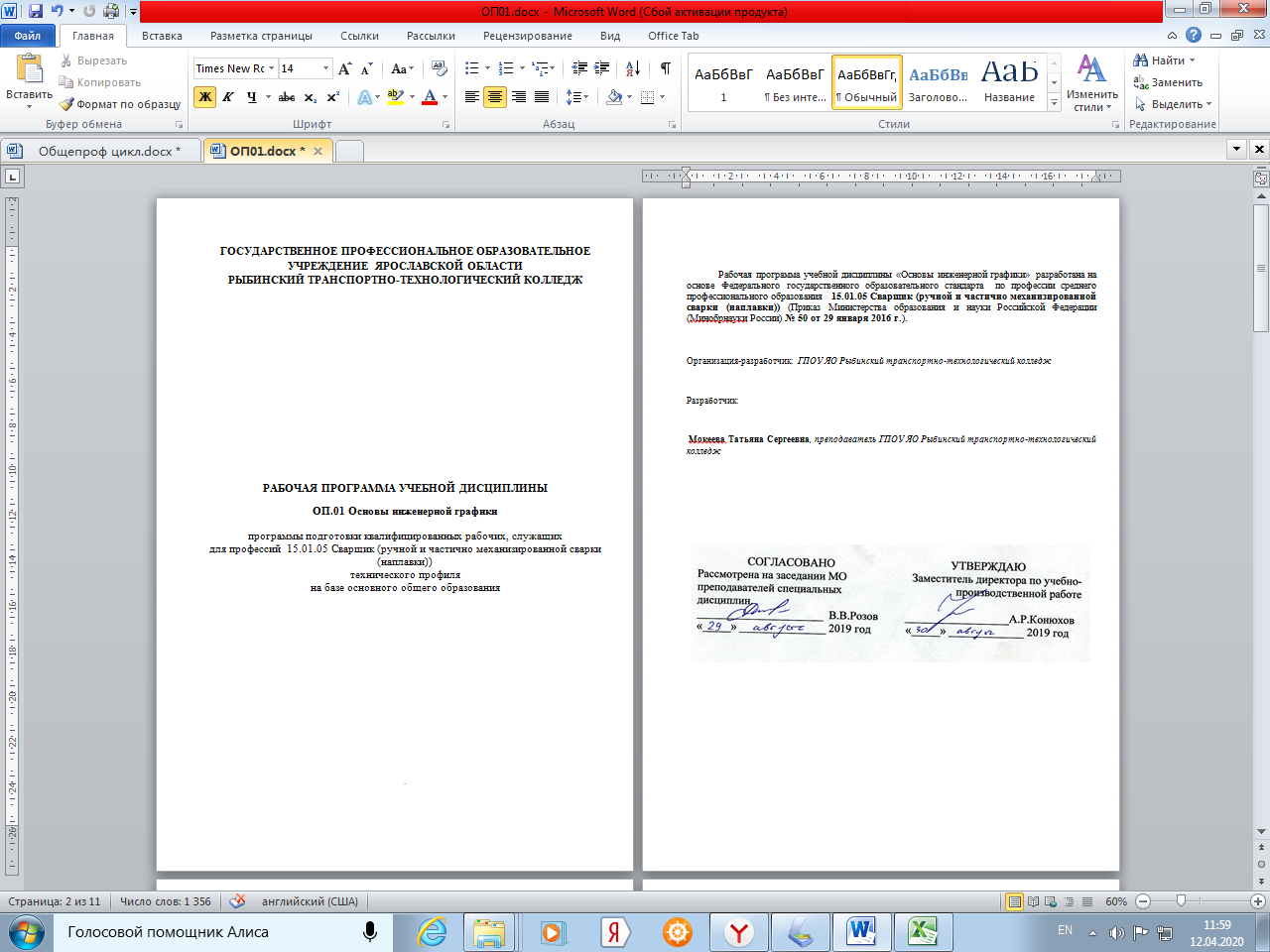 Содержание1.паспорт   рабочей   ПРОГРАММЫ   УЧЕБНОЙ ДИСЦИПЛИНЫ ОП.01 «ОСНОВЫ ИНЖЕНЕРНОЙ ГРАФИКИ».1.1. Область применения программы. Рабочая программа учебной дисциплины является частью программы подготовки квалифицированных рабочих, служащих в соответствии с Федеральным образовательным стандартом СПО по профессии  15.01.05 Сварщик (ручной и частично механизированной сварки (наплавки)) с учётом подготавливаемого профиля, входящей в состав укрупненной группы профессий 15.00.00 «Машиностроение».	Рабочая программа учебной дисциплины может быть использована в дополнительном профессиональном образовании (в программах повышения квалификации и переподготовки), стажировке и профессиональной подготовке по профессии рабочих - 15.00.00 «Машиностроение».        1.2. Место учебной дисциплины в структуре основной профессиональной образовательной программы: Дисциплина входит в общепрофессиональный цикл.	1.3. Цели и задачи учебной дисциплины – требования к результатам освоения учебной дисциплины:  Выпускник, освоивший учебную дисциплину, должен обладать общими  и профессиональными компетенциями, включающими в себя способность:ОК 4. Осуществлять поиск информации, необходимой для эффективного выполнения профессиональных задач. ОК 5. Использовать информационно-коммуникационные технологии в профессиональной деятельности. ОК 6. Работать в команде, эффективно общаться с коллегами, руководством.ПК 1.1. Читать чертежи средней сложности и сложных сварных металлоконструкций. ПК 1.2. Использовать конструкторскую, нормативно-техническую и производственно-технологическую документацию по сварке.В результате освоения учебной дисциплины обучающийся должен уметь:читать чертежи средней сложности и сложных конструкций, изделий, узлов и деталей;пользоваться конструкторской документацией для выполнения трудовых функций;В результате освоения учебной дисциплины обучающийся должен знать:основные правила чтения конструкторской документации;общие сведения о сборочных чертежах;основы машиностроительного черчения;требования единой системы конструкторской документации.      1.4. Количество часов на освоение рабочей программы учебной дисциплины:максимальной учебной нагрузки обучающегося     51   час, в том числе:обязательной аудиторной учебной нагрузки обучающегося  34  часа;самостоятельной работы обучающегося  17   часов. 2. СТРУКТУРА И СОДЕРЖАНИЕ УЧЕБНОЙ ДИСЦИПЛИНЫ    2.1. Объем учебной дисциплины и виды учебной работы2.2. Тематический план и содержание учебной дисциплины  «Основы инженерной графики».Для характеристики уровня освоения учебного материала используются следующие обозначения:1. – ознакомительный (узнавание ранее изученных объектов, свойств); 2. – репродуктивный (выполнение деятельности по образцу, инструкции или под руководством)3. – продуктивный (планирование и самостоятельное выполнение деятельности, решение проблемных задач)3. УСЛОВИЯ РЕАЛИЗАЦИИ УЧЕБНОЙ ДИСЦИПЛИНЫ        3.1. Требования к минимальному материально-техническому обеспечению       Учебная  дисциплина  реализуется  в  кабинете «Техническая  графика».Оборудование учебного кабинета:	1. Рабочее место по количеству  учащихся; 2. Рабочее место преподавателя – 1шт.;3. Набор измерительных инструментов;4. Образцы;5. Стенды, плакаты;6. Техническая документация.Технические средства обучения: Персональный компьютер CPU – 1Проектор Acer Projector – 1Телевизор HIK  SAMSUNG – 1DVD плеер Philips – 1      3.2. Информационное обеспечение обученияПеречень рекомендуемых учебных изданийОсновные источники: 1.Васильева Л.С. Черчение (металлообработка): Практикум (3-е изд., испр.) учебное пособие, 2013.2.Бродский А.М., Фазлулин Э.М., Халдинов В.А. Практикум по инженерной графике, 2010. 3.А.М.Бродский и др. Инженерная графика. Учебник.-М. «Издательский центр «Академия»,2010.Дополнительные источники: 1.Феофанов А.Н. Чтение рабочих чертежей (3-е изд. Стер.) учебное пособие, 2010.2.Боголюбов С.К. Задания по курсу черчения: Учебное пособие для машиностроительных и приборостроительных техникумов. – 3-е изд., переработано – М.: Высшая школа, 1999.Интернет-ресурсовhttp://230101.ru/engineering-graphicshttp://ru.wikipedia.org/http://www.studfiles.ru/dir/cat34/subj186.html- dwgstud.narod.ru/lib (библиотека Autocad)4. КОНТРОЛЬ И ОЦЕНКА РЕЗУЛЬТАТОВ ОСВОЕНИЯ УЧЕБНОЙ ДИСЦИПЛИНЫ1. Паспорт рабочей программы учебной дисциплины             2. Структура и содержание учебной дисциплины     3. Условия реализации учебной дисциплины                                 4. Контроль и оценка результатов освоения учебной    дисциплины№Виды учебной работыОбъем часов1Максимальная учебная нагрузка (всего)512Обязательная аудиторная нагрузка (всего)34В том числе:Лабораторные работы-Практические занятия23Контрольные работы-3Самостоятельная работа обучающегося (всего)17Итоговая аттестация в форме               дифференцированного зачёта.    Итоговая аттестация в форме               дифференцированного зачёта.    Итоговая аттестация в форме               дифференцированного зачёта.    Наименование разделов и темСодержание учебного материала,  практические занятия, самостоятельная работа обучающихсяСодержание учебного материала,  практические занятия, самостоятельная работа обучающихсяСодержание учебного материала,  практические занятия, самостоятельная работа обучающихсяОбъем часовУровень освоения122234Вводное занятие.Содержание учебного материалаСодержание учебного материалаСодержание учебного материала12Вводное занятие.11Значение инженерной графики в профессиональной деятельности. Цели и задачи дисциплины. Краткие исторические сведение о развитии инженерной графики. Современные методы разработки и получения чертежей.  Пакеты  прикладных  программ  компьютерной  графики  в  профессиональной деятельности.Понятие о ЕСКД12Раздел 1.Образование чертежа.4Тема 1.2.Прямоугольное проецирование, образование чертежа.Содержание учебного материалаСодержание учебного материалаСодержание учебного материала12Тема 1.2.Прямоугольное проецирование, образование чертежа.1Прямоугольное проецирование на взаимно перпендикулярные плоскости проекций.  Проекции плоской фигуры. Многогранники. Аксонометрические проекции.Прямоугольное проецирование на взаимно перпендикулярные плоскости проекций.  Проекции плоской фигуры. Многогранники. Аксонометрические проекции.12Тема 1.2.Прямоугольное проецирование, образование чертежа.Практическая работа №1 «Выполнение проекций многогранников. Выполнение аксонометрической проекции заданной детали».Практическая работа №1 «Выполнение проекций многогранников. Выполнение аксонометрической проекции заданной детали».Практическая работа №1 «Выполнение проекций многогранников. Выполнение аксонометрической проекции заданной детали».3Тема 1.2.Прямоугольное проецирование, образование чертежа.Самостоятельная работа №1Построение заданной изометрической проекции детали по карточке-заданию.Самостоятельная работа №1Построение заданной изометрической проекции детали по карточке-заданию.Самостоятельная работа №1Построение заданной изометрической проекции детали по карточке-заданию.2Раздел 2.Основные правила выполнения чертежей15Тема 2.1.Единая система конструкторской документации (ЕСКД). Общие правила оформления чертежей профессиональной направленности.Содержание учебного материалаСодержание учебного материалаСодержание учебного материала22Тема 2.1.Единая система конструкторской документации (ЕСКД). Общие правила оформления чертежей профессиональной направленности.1ГОСТ 2.301-68*ЕСКД «Форматы». Получение основных форматов, размеры, обозначение. Оформление формата. ГОСТ 2.104-68* ЕСКД. Основные надписи, масштабы. Значение линий для прочтения чертежа ГОСТ 2.303-68 «Линии».Название, назначение, начертания, пропорциональное соотношение толщины линии.Типы шрифтов, их отличительные и общие свойства. Номер шрифта, параметры шрифта по ГОСТ 2.304-81 «Шрифты чертежные». Конструкция прописных, строчных букв и цифр. Выполнение надписей.ГОСТ 2.301-68*ЕСКД «Форматы». Получение основных форматов, размеры, обозначение. Оформление формата. ГОСТ 2.104-68* ЕСКД. Основные надписи, масштабы. Значение линий для прочтения чертежа ГОСТ 2.303-68 «Линии».Название, назначение, начертания, пропорциональное соотношение толщины линии.Типы шрифтов, их отличительные и общие свойства. Номер шрифта, параметры шрифта по ГОСТ 2.304-81 «Шрифты чертежные». Конструкция прописных, строчных букв и цифр. Выполнение надписей.22Тема 2.1.Единая система конструкторской документации (ЕСКД). Общие правила оформления чертежей профессиональной направленности.Практическая работа №2 «Написание алфавита и словосочетаний профессиональной направленности заданными номерами шрифта. Оформление титульного листа к альбому чертежей.(Формат А 3)»Практическая работа №2 «Написание алфавита и словосочетаний профессиональной направленности заданными номерами шрифта. Оформление титульного листа к альбому чертежей.(Формат А 3)»Практическая работа №2 «Написание алфавита и словосочетаний профессиональной направленности заданными номерами шрифта. Оформление титульного листа к альбому чертежей.(Формат А 3)»3Тема.2.2.Изображения. Основные положения и определения.Содержание учебного материала Содержание учебного материала Содержание учебного материала 22Тема.2.2.Изображения. Основные положения и определения.1Основные виды ( вид спереди, вид сверху, вид с боку)сечения. Вынесенные и наложенные сечения.Разрезы. Простой разрез, сложный разрез, соединение части вида с половиной разреза. Выносные элементы.Основные виды ( вид спереди, вид сверху, вид с боку)сечения. Вынесенные и наложенные сечения.Разрезы. Простой разрез, сложный разрез, соединение части вида с половиной разреза. Выносные элементы.22Тема.2.2.Изображения. Основные положения и определения.Практическая работа №3 «Выполнение комплексного чертежа детали сварочного оборудования ручной дуговой и плазменной сварки и резки металла по заданию ( вид спереди, вид сверху, вид с боку) с указанием шероховатости поверхности».Практическая работа №4 «Выполнение сечений на чертеже оболочковой конструкции-резервуара. Выполнение разрезов простых, сложных, местных».Практическая работа №3 «Выполнение комплексного чертежа детали сварочного оборудования ручной дуговой и плазменной сварки и резки металла по заданию ( вид спереди, вид сверху, вид с боку) с указанием шероховатости поверхности».Практическая работа №4 «Выполнение сечений на чертеже оболочковой конструкции-резервуара. Выполнение разрезов простых, сложных, местных».Практическая работа №3 «Выполнение комплексного чертежа детали сварочного оборудования ручной дуговой и плазменной сварки и резки металла по заданию ( вид спереди, вид сверху, вид с боку) с указанием шероховатости поверхности».Практическая работа №4 «Выполнение сечений на чертеже оболочковой конструкции-резервуара. Выполнение разрезов простых, сложных, местных».5Тема.2.2.Изображения. Основные положения и определения.Практическая работа №3 «Выполнение комплексного чертежа детали сварочного оборудования ручной дуговой и плазменной сварки и резки металла по заданию ( вид спереди, вид сверху, вид с боку) с указанием шероховатости поверхности».Практическая работа №4 «Выполнение сечений на чертеже оболочковой конструкции-резервуара. Выполнение разрезов простых, сложных, местных».Практическая работа №3 «Выполнение комплексного чертежа детали сварочного оборудования ручной дуговой и плазменной сварки и резки металла по заданию ( вид спереди, вид сверху, вид с боку) с указанием шероховатости поверхности».Практическая работа №4 «Выполнение сечений на чертеже оболочковой конструкции-резервуара. Выполнение разрезов простых, сложных, местных».Практическая работа №3 «Выполнение комплексного чертежа детали сварочного оборудования ручной дуговой и плазменной сварки и резки металла по заданию ( вид спереди, вид сверху, вид с боку) с указанием шероховатости поверхности».Практическая работа №4 «Выполнение сечений на чертеже оболочковой конструкции-резервуара. Выполнение разрезов простых, сложных, местных».5Тема.2.2.Изображения. Основные положения и определения.Самостоятельная работа:№ 2  Выполнение сечений на чертеже № 3  Выполнение разреза по заданию.№ 4  Построение недостающей проекции по двум заданным.Самостоятельная работа:№ 2  Выполнение сечений на чертеже № 3  Выполнение разреза по заданию.№ 4  Построение недостающей проекции по двум заданным.Самостоятельная работа:№ 2  Выполнение сечений на чертеже № 3  Выполнение разреза по заданию.№ 4  Построение недостающей проекции по двум заданным.6Тема 2.3.Нанесение размеров и их предельных отклоненийСодержание учебного материалаСодержание учебного материалаСодержание учебного материала22Тема 2.3.Нанесение размеров и их предельных отклонений1Необходимость указания размеров на чертежах и общие требования к их нанесению. Нанесение предельных отклонений размеров. ГОСТ 2.307-68 «Нанесение размеров и предельных отклонений». Задание на чертеже допусков форм и расположения поверхностей.  Задание на чертеже допусков форм и расположения поверхностей.  Необходимость указания размеров на чертежах и общие требования к их нанесению. Нанесение предельных отклонений размеров. ГОСТ 2.307-68 «Нанесение размеров и предельных отклонений». Задание на чертеже допусков форм и расположения поверхностей.  Задание на чертеже допусков форм и расположения поверхностей.  22Тема 2.3.Нанесение размеров и их предельных отклоненийСамостоятельная работа№ 5 Выполнение комплексного чертежа детали с указанием размеров на чертеже по ГОСТ 2.307-68 «Нанесение размеров и предельных отклонений». Самостоятельная работа№ 5 Выполнение комплексного чертежа детали с указанием размеров на чертеже по ГОСТ 2.307-68 «Нанесение размеров и предельных отклонений». Самостоятельная работа№ 5 Выполнение комплексного чертежа детали с указанием размеров на чертеже по ГОСТ 2.307-68 «Нанесение размеров и предельных отклонений». 2Тема 2.4.Эскиз детали и технический рисунокСодержание учебного материалаСодержание учебного материалаСодержание учебного материала22Тема 2.4.Эскиз детали и технический рисунок1Эскиз детали. Технический рисунок.Эскиз детали. Технический рисунок.22Тема 2.4.Эскиз детали и технический рисунокПрактическая работа № 5 «Выполнение эскиза детали двутавровой балки. Выполнение технического рисунка».Практическая работа № 5 «Выполнение эскиза детали двутавровой балки. Выполнение технического рисунка».Практическая работа № 5 «Выполнение эскиза детали двутавровой балки. Выполнение технического рисунка».3Раздел 3.Правила выполнения чертежей некоторых деталей и их соединений.7Тема 3.1.РезьбыСодержание учебного материалаСодержание учебного материалаСодержание учебного материалаТема 3.1.РезьбыПрактическая работа №6 «Выполнение чертежа с изображением резьбы. Обозначение резьбы на чертеже. Изображение метрической резьбы. Изображение дюймовой, трубной, трапецеидальной резьб.  Резьба упорная, круглая, прямоугольная, специальная.».Практическая работа №6 «Выполнение чертежа с изображением резьбы. Обозначение резьбы на чертеже. Изображение метрической резьбы. Изображение дюймовой, трубной, трапецеидальной резьб.  Резьба упорная, круглая, прямоугольная, специальная.».Практическая работа №6 «Выполнение чертежа с изображением резьбы. Обозначение резьбы на чертеже. Изображение метрической резьбы. Изображение дюймовой, трубной, трапецеидальной резьб.  Резьба упорная, круглая, прямоугольная, специальная.».4Тема 3.2.Крепежные изделия. Виды соединений.    Зубчатые передачи.Пружины.Содержание учебного материалаСодержание учебного материалаСодержание учебного материала22Тема 3.2.Крепежные изделия. Виды соединений.    Зубчатые передачи.Пружины.Крепежные изделия. Резьбовые соединения. Шпоночные и шлицевые соединения. Неразъёмные соединения. Цилиндрические зубчатые, конические зубчатые, реечные и червячные передачи. Пружины.Крепежные изделия. Резьбовые соединения. Шпоночные и шлицевые соединения. Неразъёмные соединения. Цилиндрические зубчатые, конические зубчатые, реечные и червячные передачи. Пружины.Крепежные изделия. Резьбовые соединения. Шпоночные и шлицевые соединения. Неразъёмные соединения. Цилиндрические зубчатые, конические зубчатые, реечные и червячные передачи. Пружины.22Тема 3.2.Крепежные изделия. Виды соединений.    Зубчатые передачи.Пружины.Практическая работа № 7«Выполнение чертежа зубчатой передачи». Практическая работа № 7«Выполнение чертежа зубчатой передачи». Практическая работа № 7«Выполнение чертежа зубчатой передачи». 2Тема 3.2.Крепежные изделия. Виды соединений.    Зубчатые передачи.Пружины.Самостоятельная работа№6 Выполнение чертежа крепежного изделия. Изображение резьбового соединения.№7  Выполнение чертежа со шпоночным или шлицевым соединением. Самостоятельная работа№6 Выполнение чертежа крепежного изделия. Изображение резьбового соединения.№7  Выполнение чертежа со шпоночным или шлицевым соединением. Самостоятельная работа№6 Выполнение чертежа крепежного изделия. Изображение резьбового соединения.№7  Выполнение чертежа со шпоночным или шлицевым соединением. 4Раздел 4.Чертежи общего вида и сборочные чертежи.5Тема 4.1.Стадии разработки конструкторскихдокументов. Чертежи общего вида. Содержание учебного материалаСодержание учебного материалаСодержание учебного материала22Тема 4.1.Стадии разработки конструкторскихдокументов. Чертежи общего вида. Размеры, указывающиеся на чертежах. Условности и упрощения. Нумерация позиций на чертежах. Обозначение чертежа.Размеры, указывающиеся на чертежах. Условности и упрощения. Нумерация позиций на чертежах. Обозначение чертежа.Размеры, указывающиеся на чертежах. Условности и упрощения. Нумерация позиций на чертежах. Обозначение чертежа.22Тема 4.1.Стадии разработки конструкторскихдокументов. Чертежи общего вида. Самостоятельная работа № 8  Начертить изображение «Узлов-ферм» на чертежах общего вида. № 9  Оформить нумерацию позиций на чертежах.Самостоятельная работа № 8  Начертить изображение «Узлов-ферм» на чертежах общего вида. № 9  Оформить нумерацию позиций на чертежах.Самостоятельная работа № 8  Начертить изображение «Узлов-ферм» на чертежах общего вида. № 9  Оформить нумерацию позиций на чертежах.2Тема 4.2.Основы машиностроительного черчения.Содержание учебного материалаСодержание учебного материалаСодержание учебного материалаТема 4.2.Основы машиностроительного черчения.Практическая работа №8 «Выполнение сборочного чертежа. Заполнение спецификации сборочного чертежа».Практическая работа №8 «Выполнение сборочного чертежа. Заполнение спецификации сборочного чертежа».Практическая работа №8 «Выполнение сборочного чертежа. Заполнение спецификации сборочного чертежа».4Самостоятельная работа №10 Выполнить сборочный чертеж «Узла ферм», заполнить спецификацию.Самостоятельная работа №10 Выполнить сборочный чертеж «Узла ферм», заполнить спецификацию.Самостоятельная работа №10 Выполнить сборочный чертеж «Узла ферм», заполнить спецификацию.2Всего:Всего:Всего:Всего:51Результаты обучения(освоенные умения, усвоенные знания)Формы и методы контроля и оценки результатов обучения Уметь:читать чертежи средней сложности и сложных конструкций, изделий, узлов и деталей;Проверка  выполнения  индивидуальных практических  работпользоваться конструкторской документацией для выполнения трудовых функций;Проверка  выполнения  индивидуальных практических  работЗнать: основные правила чтения конструкторской документации;Текущий контроль в форме тестового опроса.Устный опрособщие сведения о сборочных чертежах; Текущий контроль в форме тестового опроса.Проверка  выполнения  индивидуальных практических  работ основы машиностроительного черчения;Проверка  выполнения  индивидуальных практических  работ;Устный опросТекущий контроль в форме тестового опросатребования единой системы конструкторской документации;Текущий контроль в форме тестового опроса.Проверка  выполнения  индивидуальных практических  работ;